KEMENTERIAN AGAMA REPUBLIK INDONESIA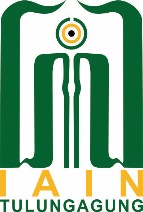 UNIVERSITAS ISLAM NEGERISAYYID ALI RAHMATULLAH TULUNGAGUNGFAKULTAS SYARIAH DAN ILMU HUKUMJalan Mayor Sujadi Timur Nomor 46 Tulungagung - Jawa Timur  66221Telepon (0355) 321513, 321656 Faximile (0355) 321656Website : https://fasih.uinsatu.ac.id E-mail: fasih.uinsatu@gmail.comCATATAN UJIAN PROPOSAL SKRIPSINama	:	     __________________________________________________________NIM	:	__________________________________________________________Fakultas/Progam Studi	:	__________________________________________________________Judul Skripsi	:	______________________________________________________________________________________________________________________________________________________________________________________________________________________________________________________________________________________Tulungagung, _____________________________Penguji,(________________________________________)Catatan :Catatan ujian ini setelah selesai ujian dikirim/kumpulkan ke Bag. Akademik Fakultas.Revisi paling lambat  1 minggu setelah ujian dilaksanakan dan setelah di ACC (ditanda tangani) oleh Penguji Proposal Skripsi discan pdf dikirim melalui link setoran revisi semproHalaman/ BabPerbaikan-perbaikan